Word Cloud CreationCreating a Word Cloud is fun and engaging.  It is a good way to review vocabulary that goes with any subject.  A word cloud can be used as an interest grabber in a PowerPoint Presentation.  They add flavor to a report or document.  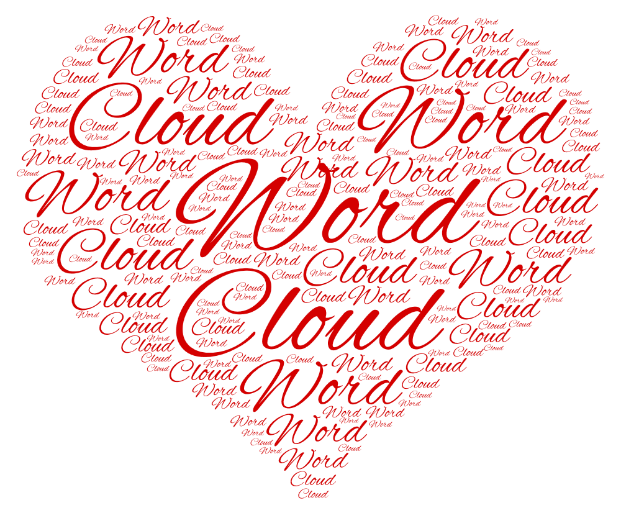 Here are the simple steps to follow to create a new work cloud.Log on to the tagul.com login screen.Enter the required information:Username: valleycrestPassword: schoolClick loginClick Create new CloudUsing the selection tabs that are stacked on the left, create your cloud.First list the words to be included in your cloud Click Visualize! at any time to see your creationNext select a shape for your cloudChange the font if desiredChange the Layout if you wish.  By default it is Horizontal and easy to readSelect colors for your wordsUse the edit mode to select a word of your choice and make changes to the size, position, or color.Click Grab and share to save your creation.Click PNG 1MP in the Export Raster image optionClick open at the bottom of the screenClick FileClick Make a copyEnter the name and location for your saveYour word cloud is now created and can be used in documents and presentations by loading it from this site.